EK-4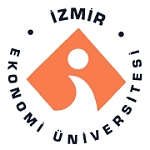 İZMİR EKONOMİ ÜNİVERSİTESİ   STAJ YERİ DEĞERLENDİRME FORMU                 (Öğrenci tarafından staj sonrasında doldurulacaktır.)İZMİR UNIVERSITY OF ECONOMICSINTERNSHIP PLACE EVALUATION FORM(This will be filled in before the internship by the institution in which the internship will be performed)I-ÖĞRENCİ BİLGİLERİ / STUDENT INFORMATIONI-ÖĞRENCİ BİLGİLERİ / STUDENT INFORMATIONAdı / Name : Soyadı / Surname:Öğrenci No / Student ID No.Öğrenci No / Student ID No.Fakülte / Faculty:Bölüm / Department:Staj Süresi/ Duration of InternshipStaj Türü (imalat, hizmet, ofis, inşaat, atölye, şantiye vb.)/ Type of the Internship (production, service, office, construction, workshop, construction site, etc.)Yazışma Adresi / Contact Address:Yazışma Adresi / Contact Address:Tel : (Ev / Home)                                          GSM :                                                 e-mail :Tel : (Ev / Home)                                          GSM :                                                 e-mail :II-STAJ YAPILAN KURUMUN/ THE INSTITUTION’SAdı / Name:Kurum içindeki birimin adı/ Name of the department:Adresi / Address:Tel/Phone:                                                            Fax :                                                      E-mail :Yetkili Staj Sorumlusunun Adı / Name of the Staff Responsible for Internship:İnsan Kaynakları Müdürünün Adı/ Name of Human Resources Manager:Staj Başlama Tarihi/ Beginning Date:Staj Bitiş Tarihi/ Completion Date:III-DEĞERLENDİRME/EVALUATIONA-Kurumsal Değerlendirme/ Institutional EvaluationEvet/YesHayır/NoBir ücret ödemesi yapıldı mı? Yapıldıysa ne kadar ödendi?/ Was any salary paid? If yes, how much was paid?Hiç/NeverAz/LittleOrta Düzeyde/ModeratelyÇok/Very muchUlaşım imkânı sunuldu mu? Was any transportation opportunity provided?Yemek imkânı sunuldu mu? Was any meal opportunity provided?Üniversite hayatınızda edindiğiniz kavramsal bilgilerinizi stajınız süresince uygulayabildiniz mi? / Were you able to practice the theoretical knowledge you got through your university life during your internship?Staj dönemi içerisinde yabancı dillerinizi kullanma imkânı buldunuz mu? Were you able to use your foreign languages during the internship period?Yabancı dil seviyeniz sorumluluklarınızı yerine getirmenize yardımcı oldu mu? Did your foreign language level help you carry out your responsibilities?Size bireysel çalışma ortamı sağlandı mı? Were you provided with an individual working place?Bulunduysanız fabrika/şantiye/atölye vb. Ortamı uygun muydu? Was the environment appropriate if you had been in a factory/ construction site/ workshop etc.?Staj yaptığınız işyerini arkadaşınıza önerir misiniz? Would you suggest the institution you did your internship to your friends?Mezun olduktan sonra bu işyerinde çalışmak ister miydiniz? Would you want to work at this institution after your graduation?Değerlendirme için uygun değil/Not appropriate for evaluationHiç katılmıyorum/I totally disagreePek katılmıyorum/I partially disagreeBiraz Katılıyorum/I partially agreeOldukça katılıyorum/I considerably agreeTamamen Katılıyorum/ I totally agreeStaj süreci bana iş yaşantısı ve disiplini konusunda bakış açısı  kazandırdı./ Internship process gave me an objective point of view about business life and discipline.Staj yapmak mezun olduktan sonra hangi alana yönelmek istediğim konusunda alacağım kararlarda yol gösterdi./ Doing internship directed me in making decisions about my will at positioning myself in working areas.Staj yaptığım kurum beklentilerimi karşıladı./ The institution at which I did my internship met my expectations.Staj yaptığım kurum bünyesinde araştırma ve geliştirme çalışmalarına önem verilmektedir./ The institution I did my internship at gives importance to research and development activities.Lütfen eleştirilerinizi ve tavsiyelerinizi belirtiniz./Please state your comments and suggestions.Staj için söz konusu kurumu tercih etme nedeniniz nedir? / What is your reason in choosing the named institution for your internship?Staj yaptığım kurumda eğitim programında gördüğüm analiz yöntemlerinden (optimizasyon teknikleri, istatistiksel analiz teknikleri, tasarım vb.) ; /At the institution I performed my internship, I learned to use the analysis methods (optimization techniques, statistical analysis techniques, design etc.) I was thought in the education program ………………………………………………………………………………………………………………………..........……………………………………………………………………………………………………………………………...……………………………………………………………………………………………………………………………...……………………………………………………………………………………………………………………………..Yöntemlerinin uygulanmasını öğrendim.Eğitimim sırasında aldığım/ I was able to associate the courses I took during my education,…………………………………………………...………………………………………………………………………………………………………………………………………………………………………..……………………………………………………………………………………………………………………………..dersleri staj sürecindeki /with the works ………………………………………………………………………………………………………………………………………………………………………………………………………………………………...İşlerle ilişkilendirebildim./during the internship process.   Staj sürecinde/During the internship process, I realized that I have lack of knowledge in the subjects such as…………………………………………………………………………………………………………………………..……………………………………………………………………………………………………………………………...konularında bilgi eksikliğimin farkına vardım.Staj yaptığınız kurumun en olumlu 3 yönünü belirtiniz./ Identify the 3 most positive aspects of the institution you performed your internship at.1-2-3-Staj yaptığınız kurumun en olumsuz 3 yönünü belirtiniz. ./ Identify the 3 most negative aspects of the institution you performed your internship at.1-2-3-Tarih/Date :………./………./………….                                                                                        İmza/Signature:    